DEPARTEMEN TEKNIK INDUSTRI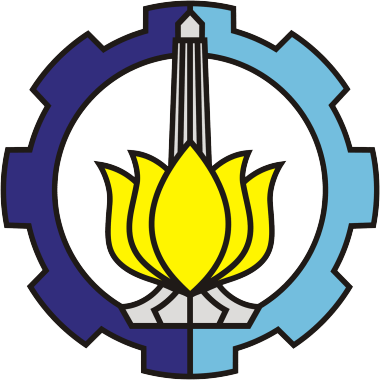 FAKULTAS TEKNOLOGI INDUSTRIINSTITUT TEKNOLOGI SEPULUH NOPEMBERKAMPUS ITS SUKOLILO SURABAYAFORM PERMINTAAN PEMBUATAN SURATData mahasiswa	: NRP		:					Nama		:NRP		:					Nama		:NRP		:					Nama		:NRP		:					Nama		:NRP		:					Nama		:Jenis Pengajuan Surat	:Waktu Pelaksanaan 	: _______________________ s.d _______________________________Data Perusahaan :Data yang diperlukan : ____________________________________________________________________________________________________________________________________________________________________________________________________________________________________________________________________________________Mengetahui, 									Mahasiswa ybs, 			Dosen Pembimbing____________________						____________________NIP. Peninjauan Tugas AkhirPeninjauan TesisPeninjauan Mata KuliahNoDitujukan ke bagianNama PerusahaanAlamat123